Зам. главы – начальник отдела образования и социального развития администрации Цивильского района А. В. Волчкова«17» ноября 2016 г.Управляющий делами -начальник отдела организационного обеспеченияадминистрации Цивильского района				Г.Н. Солоденова«17» ноября 2016 г.Зав. сектором юридической службы администрации Цивильского районаА.Б. Сердюк«17» ноября 2016 г.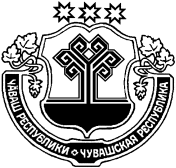 О внесении изменений в постановление администрации Цивильского района Чувашской Республики от 27 января 2014 г. №47 «Об утверждении муниципальной программы Цивильского района Чувашской Республики «Развитие культуры и туризма в Цивильском районе Чувашской Республики» на 2014-2020 годы           В соответствии с Бюджетным кодексом Российской Федерации  от 31.07.1998 №145-ФЗ, Федеральным законом от 06.10.2003 г. №131-ФЗ «Об общих принципах организации местного самоуправления в Российской Федерации», администрация Цивильского района Чувашской Республики     ПОСТАНОВЛЯЕТ:            1.  Внести в постановление администрации Цивильского района Чувашской Республики от 27 января 2014 г. №47 «Об утверждении муниципальной программы Цивильского района Чувашской Республики «Развитие культуры и туризма» в Цивильском районе Чувашской Республики на 2014-2020 годы (далее - Программа), следующие изменения:           1.1. В паспорте Программы позицию «Объем средств бюджета Цивильского района Чувашской Республики на финансирование муниципальной программы» изложить в следующей редакции:          1.2. В паспорте подпрограммы «Развитие культуры в Цивильском районе Чувашской Республики» к муниципальной программе «Развитие культуры и туризма в Цивильском районе Чувашской Республики» на 2014-2020 годы позицию «Объем средств бюджета Цивильского района Чувашской Республики на финансирование муниципальной подпрограммы изложить в следующей редакции:      2. Приложение №2,3 к Программе изложить в следующей редакции:Ресурсное обеспечение
реализации муниципальной программы Цивильского района Чувашской Республики «Развитие культуры и туризма в Цивильском районе Чувашской Республики» на 2014-2020 годы за счет всех источниковРесурсное обеспечение
и прогнозная (справочная) оценка расходов за счет всех источников финансирования реализации муниципальной программы Цивильского района Чувашской Республики «Развитие культуры и туризма в Цивильском районе Чувашской Республики» на 2014-2020 годы3. Приложение № 1 к подпрограмме «Развитие культуры  в Цивильском районе» муниципальной программы Цивильского района Чувашской Республики    «Развитие культуры и туризма в Цивильском районе Чувашской Республики» на 2014-2020 годы изложить в следующей редакции:Ресурсное обеспечение
реализации подпрограммы «Развитие культуры в Цивильском районе Чувашской Республики»на 2014-2020 годы за счет всех источников4. Приложение №1 к подпрограмме «Туризм» муниципальной программы Цивильского района Цивильского района  «Развитие культуры и туризма в Цивильском районе Чувашской Республике» на 2014-2020 годы изложить в следующей редакции:Ресурсное обеспечение
реализации подпрограммы «Туризм»на 2014-2020 годы за счет всех источников5. Настоящее постановление вступает в силу со дня его официального опубликования (обнародования).Глава администрации Цивильского района                                                                                                          А.Н. КазаковЧ+ВАШ  РЕСПУБЛИКИС/РП, РАЙОН/ЧУВАШСКАЯ РЕСПУБЛИКА ЦИВИЛЬСКИЙ РАЙОНС/РП, РАЙОНАДМИНИСТРАЦИЙ/ ЙЫШ+НУ2016г.ноябрен  17 -м\ш\  №482 С\рп. хулиАДМИНИСТРАЦИЯЦИВИЛЬСКОГО РАЙОНАПОСТАНОВЛЕНИЕ17 ноября 2016 года  № 482 г. Цивильск«Объемы финансирования муниципальной программыобщий объем финансирования муниципальной программы составляет – 220 529,1 тыс. руб., в том числе:в 2014 году – 25 871,8 тыс. рублей;в 2015 году – 44 081,5 тыс. рублей;в 2016 году – 36 790,8 тыс. рублей;в 2017 году – 34 915,2 тыс. рублей;в 2018 году – 34 915,2 тыс. рублей;в 2019 году – 34 915,2 тыс. рублей;в 2020 году –  34 915,2 тыс. рублей;из бюджета Цивильского района – 243 313,1 тыс. рублей, в том числе:в 2014 году – 24 671,8 тыс. рублей;в 2015 году – 44 070,3 тыс. рублей;в 2016 году – 34 914,2 тыс. рублей;в 2017 году – 34 914,2 тыс. рублей;в 2018 году – 34 914,2 тыс. рублей;в 2019 году – 34 914,2 тыс. рублей;в 2020 году – 34 914,2тыс. рублей;Республиканского бюджета – 1 508,2 тыс. рублей, в том числе:в 2014 году – 400,0 тыс. рублей;в 2015 году – _____тыс. рублей;в 2016 году – 1108,2 тыс. рублей;в 2017 году – __-___тыс. рублей;в 2018 году – __-___тыс. рублей;в 2019 году – __-___тыс. рублей;в 2020 году – __-___тыс. рублей;Федерального бюджета – 1 579,6 тыс. рублей, в том числе: в 2014 году – 800,0 тыс. рублей;в 2015 году – 11.2  тыс. рублей;в 2016 году – 768,4 тыс. рублей;в 2017 году – ___-_тыс. рублей;в 2018 году – ___-_тыс. рублей;в 2019 году – ___-_тыс. рублей;в 2020 году – - тыс. рублей»;         Объемы финансирования за счет бюджетных ассигнований уточняются при формировании бюджета Цивильского района на очередной финансовый год и плановый период»;«Объем средств бюджета Цивильского района Чувашской Республики на финансирование муниципальной подпрограммыобщий объем финансирования муниципальной подпрограммы составляет – 220 529,1 тыс. руб., в том числе:в 2014 году – 25 871,8 тыс. рублей;в 2015 году – 44 081,5 тыс. рублей;в 2016 году – 36 790,8 тыс. рублей;в 2017 году – 34 915,2 тыс. рублей;в 2018 году – 34 915,2 тыс. рублей;в 2019 году – 34 915,2 тыс. рублей;в 2020 году –  34 915,2 тыс. рублей;из бюджета Цивильского района – 243 313,1 тыс. рублей, в том числе:в 2014 году – 24 671,8 тыс. рублей;в 2015 году – 44 070,3 тыс. рублей;в 2016 году – 34 914,2 тыс. рублей;в 2017 году – 34 914,2 тыс. рублей;в 2018 году – 34 914,2 тыс. рублей;в 2019 году – 34 914,2 тыс. рублей;в 2020 году – 34 914,2тыс. рублей;Республиканского бюджета – 1 508,2 тыс. рублей, в том числе:в 2014 году – 400,0 тыс. рублей;в 2015 году – _____тыс. рублей;в 2016 году – 1108,2 тыс. рублей;в 2017 году – __-___тыс. рублей;в 2018 году – __-___тыс. рублей;в 2019 году – __-___тыс. рублей;в 2020 году – __-___тыс. рублей;Федерального бюджета – 1 579,6 тыс. рублей, в том числе: в 2014 году – 800,0 тыс. рублей;в 2015 году – 11.2  тыс. рублей;в 2016 году – 768,4 тыс. рублей;в 2017 году – ___-_тыс. рублей;в 2018 году – ___-_тыс. рублей;в 2019 году – ___-_тыс. рублей;в 2020 году – - тыс. рублей»;         Объемы финансирования за счет бюджетных ассигнований уточняются при формировании бюджета Цивильского района на очередной финансовый год и плановый период».«Приложение № 2к муниципальной  программе Цивильского района Чувашской Республики «Развитие культуры и туризма в Цивильском районе Чувашской Республики» на 2014-2020 годы от «17» ноября 2016 г. №482СтатусНаименованиеподпрограммыгосударственнойпрограммы (основного мероприятия, мероприятия)Ответственныйисполнитель,соисполнителиИсточники финансированияРасходы по годам, тыс. рублейРасходы по годам, тыс. рублейРасходы по годам, тыс. рублейРасходы по годам, тыс. рублейРасходы по годам, тыс. рублейРасходы по годам, тыс. рублейРасходы по годам, тыс. рублейСтатусНаименованиеподпрограммыгосударственнойпрограммы (основного мероприятия, мероприятия)Ответственныйисполнитель,соисполнители20142015201620172018201920201234567891011Муниципальная программаЦивильского района«Развитие культуры и туризма в Цивильском районе Чувашской Республике»             Администрация районаВсего25871,844081,536790,834914,234914,234914,234914,2Муниципальная программаЦивильского района«Развитие культуры и туризма в Цивильском районе Чувашской Республике»             Администрация районаФедеральный бюджет800,011,2768,4----Муниципальная программаЦивильского района«Развитие культуры и туризма в Цивильском районе Чувашской Республике»             Администрация районаРеспубликанский бюджет400,0-1108,2----Муниципальная программаЦивильского района«Развитие культуры и туризма в Цивильском районе Чувашской Республике»             Администрация районаМестные бюджеты24671,844070,334914,234914,234914,234914,234914,2Подпрограмма «Развитие культуры в Цивильском районе Чувашской Республике»             Администрация районаВсего25871,844081,536790,834914,234914,234914,234914,2Подпрограмма «Развитие культуры в Цивильском районе Чувашской Республике»             Администрация районаФедеральный бюджет800,011,2768,4----Подпрограмма «Развитие культуры в Цивильском районе Чувашской Республике»             Администрация районаРеспубликанский бюджет400,0-1108,2----Подпрограмма «Развитие культуры в Цивильском районе Чувашской Республике»             Администрация районаМестный бюджет 24671,844070,334914,234914,234914,234914,234914,2Основное мероприятие 1.Развитие библиотечного делаАдминистрация районаВсего-10610,510078,210067,610067,610067,610067,6Основное мероприятие 1.Развитие библиотечного делаАдминистрация районаФедеральный бюджет-11,210,9----Основное мероприятие 1.Развитие библиотечного делаАдминистрация районаРеспубликанский бюджет-------Основное мероприятие 1.Развитие библиотечного делаАдминистрация районаМестный бюджет-10599,310067,310067,310067,310067,310067,3Мероприятие 1  Обеспечение деятельности муниципальных библиотекАдминистрация районаФедеральный бюджет-11,2----Мероприятие 1  Обеспечение деятельности муниципальных библиотекАдминистрация районаРеспубликанский бюджет-------Мероприятие 1  Обеспечение деятельности муниципальных библиотекАдминистрация районаМестный бюджет-10599,310067,310067,310067,310067,310067,3Мероприятие 2Комплектование книжных фондов библиотек муниципальных образований и государственных библиотек за счет иных межбюджетных трансфертовАдминистрация районаФедеральный бюджет-11,210,9----Мероприятие 2Комплектование книжных фондов библиотек муниципальных образований и государственных библиотек за счет иных межбюджетных трансфертовАдминистрация районаРеспубликанскийбюджет-------Мероприятие 2Комплектование книжных фондов библиотек муниципальных образований и государственных библиотек за счет иных межбюджетных трансфертовАдминистрация районаМестный бюджет3547,4------Основное мероприятие 2 Развитие музейного дела Администрация районаВсего-196,5337,0337,0337,0337,0337,0Основное мероприятие 2 Развитие музейного дела Администрация районаФедеральный бюджет-------Основное мероприятие 2 Развитие музейного дела Администрация районаРеспубликанский бюджет-------Основное мероприятие 2 Развитие музейного дела Администрация районаМестный бюджет-196,5337,0337,0337,0337,0337,0Мероприятие 1 Обеспечение деятельности муниципальных музеевАдминистрация районаФедеральный бюджет-------Мероприятие 1 Обеспечение деятельности муниципальных музеевАдминистрация районаРеспубликанский бюджет-------Мероприятие 1 Обеспечение деятельности муниципальных музеевАдминистрация районаМестный бюджет-196,5337,0337,0337,0337,0337,0 Основное мероприятие 3Развитие профессионального искусстваАдминистрация районаВсего2179,9-2433,02433,02433,02433,02433,0 Основное мероприятие 3Развитие профессионального искусстваАдминистрация районаФедеральныйбюджет------- Основное мероприятие 3Развитие профессионального искусстваАдминистрация районаРеспубликанский бюджет------- Основное мероприятие 3Развитие профессионального искусстваАдминистрация районаМестный бюджет2179,91851,62433,02433,02433,02433,02433,0Мероприятие 1 Обеспечение деятельности театров, концертных и других организацийАдминистрация районаФедеральный бюджет-------Мероприятие 1 Обеспечение деятельности театров, концертных и других организацийАдминистрация районаРеспубликанский бюджет-------Мероприятие 1 Обеспечение деятельности театров, концертных и других организацийАдминистрация районаМестный бюджет2179,91851,62433,02433,02433,02433,02433,0Основное мероприятие 4Развитие образования в сфере культуры искусстваАдминистрация районаВсего-6215,18009,36851,96851,96851,96851,9Основное мероприятие 4Развитие образования в сфере культуры искусстваАдминистрация районаФедеральный бюджет--557,4----Основное мероприятие 4Развитие образования в сфере культуры искусстваАдминистрация районаРеспубликанский бюджет--600,0----Основное мероприятие 4Развитие образования в сфере культуры искусстваАдминистрация районаМестный бюджет6215,16851,96851,96851,96851,96851,9Мероприятие 1Укрепление материально-технической базы и оснащение оборудованием детских школ искусствАдминистрация районаФедеральный бюджет--557,4----Мероприятие 1Укрепление материально-технической базы и оснащение оборудованием детских школ искусствАдминистрация районаРеспубликанский бюджет--600,0----Мероприятие 1Укрепление материально-технической базы и оснащение оборудованием детских школ искусствАдминистрация районаМестный бюджет--500,0----Мероприятие 2Обеспечение деятельности учреждений дополнительного образованияФедеральный бюджет-------Мероприятие 2Обеспечение деятельности учреждений дополнительного образованияРеспубликанский бюджет-------Мероприятие 2Обеспечение деятельности учреждений дополнительного образованияМестный бюджет6215,16351,96851,96851,96851,96851,9Основное мероприятие 5Сохранение и развитие народного творчестваАдминистрация районаВсего 5587,915553,114118,413718,213718,213718,213718,2Основное мероприятие 5Сохранение и развитие народного творчестваАдминистрация районаФедеральный бюджет800,0-200,1----Основное мероприятие 5Сохранение и развитие народного творчестваАдминистрация районаРеспубликанский бюджет400,0-200,1----Основное мероприятие 5Сохранение и развитие народного творчестваАдминистрация районаМестный бюджет4387,915553,113718,213718,213718,213718,213718,2Мероприятие 1 Обеспечение деятельности учреждений в сфере культурно-досугового обслуживания населенияАдминистрация районаФедеральный бюджет-------Мероприятие 1 Обеспечение деятельности учреждений в сфере культурно-досугового обслуживания населенияАдминистрация районаРеспубликанский бюджет-------Мероприятие 1 Обеспечение деятельности учреждений в сфере культурно-досугового обслуживания населенияАдминистрация районаМестный бюджет4387,915553,113618,213618,213618,213618,213618,2Мероприятие 2  Обновление материально-технической базы, приобретение специального оборудования для учреждений культурыАдминистрация районаФедеральный бюджет800,0-200,1----Мероприятие 2  Обновление материально-технической базы, приобретение специального оборудования для учреждений культурыАдминистрация районаРеспубликанский бюджет400,0-200.1----Мероприятие 2  Обновление материально-технической базы, приобретение специального оборудования для учреждений культурыАдминистрация районаМестный бюджет--100,0100,0100,0100,0100,0Основное мероприятие 6 Проведение мероприятий в сфере культуры и искусства, архивного делаАдминистрация районаВсего2574,51846,11430,01430,01430,01430,01430,0Основное мероприятие 6 Проведение мероприятий в сфере культуры и искусства, архивного делаАдминистрация районаФедеральный бюджет-------Основное мероприятие 6 Проведение мероприятий в сфере культуры и искусства, архивного делаАдминистрация районаРеспубликанский бюджет-------Основное мероприятие 6 Проведение мероприятий в сфере культуры и искусства, архивного делаАдминистрация районаМестный бюджет2574,51846,11430,01430,01430,01430,01430,0Мероприятие 1Организация и проведение мероприятий, связанных с празднованием юбилейных дат муниципального образования, выполнением других обязательств муниципального образованияАдминистрация районаФедеральный бюджет---Мероприятие 1Организация и проведение мероприятий, связанных с празднованием юбилейных дат муниципального образования, выполнением других обязательств муниципального образованияАдминистрация районаРеспубликанский бюджет-------Мероприятие 1Организация и проведение мероприятий, связанных с празднованием юбилейных дат муниципального образования, выполнением других обязательств муниципального образованияАдминистрация районаМестный бюджет-1846,11430,01430,01430,01430,01430,0Основное  мероприятие 7Инвестиционные мероприятия. Укрепление материально-технической базы учреждений культурыАдминистрация районаВсего11982,17808,6384,976,876,876,876,8Основное  мероприятие 7Инвестиционные мероприятия. Укрепление материально-технической базы учреждений культурыАдминистрация районаФедеральный бюджет--Основное  мероприятие 7Инвестиционные мероприятия. Укрепление материально-технической базы учреждений культурыАдминистрация районаРеспубликанский бюджет--308,1----Основное  мероприятие 7Инвестиционные мероприятия. Укрепление материально-технической базы учреждений культурыАдминистрация районаМестный бюджет-7808,676,876,876,876,876,8Мероприятие 1  Укрепление материально-технической базы учреждений культуры в сфере культурно-досугового обслуживания населенияАдминистрация районаФедеральный бюджет-------Мероприятие 1  Укрепление материально-технической базы учреждений культуры в сфере культурно-досугового обслуживания населенияАдминистрация районаРеспубликанский бюджет--308,1----Мероприятие 1  Укрепление материально-технической базы учреждений культуры в сфере культурно-досугового обслуживания населенияАдминистрация районаМестный бюджет--76,876,876,876,876,8Меропритяие 2Осуществление дополнительных капитального и текущего ремонта объектов культурыАдминистрация районаФедеральный бюджет-------Меропритяие 2Осуществление дополнительных капитального и текущего ремонта объектов культурыАдминистрация районаРеспубликанский бюджет-------Меропритяие 2Осуществление дополнительных капитального и текущего ремонта объектов культурыАдминистрация районаМестный бюджет5982,16022,3-----Мероприятие 3Строительство и реконструкция зданий культурыАдминистрация районаФедеральный бюджет-------Мероприятие 3Строительство и реконструкция зданий культурыАдминистрация районаРеспубликанский бюджет-------Мероприятие 3Строительство и реконструкция зданий культурыАдминистрация районаМестный бюджет6000,01786,3--Основное  мероприятие8ТуризмВсего-------Основное  мероприятие8ТуризмФедеральный бюджет------Основное  мероприятие8ТуризмРеспубликанский бюджет-------Основное  мероприятие8ТуризмМестный бюджет------Мероприятие 1Реализация мероприятий, направленных на формирование и продвижение  туристского продукта Чувашской РеспубликиФедеральный бюджет-------Мероприятие 1Реализация мероприятий, направленных на формирование и продвижение  туристского продукта Чувашской РеспубликиРеспубликанский бюджет-------Мероприятие 1Реализация мероприятий, направленных на формирование и продвижение  туристского продукта Чувашской РеспубликиМестный бюджет-------«Приложение № 3к муниципальной  программе Цивильского района Чувашской Республики «Развитие культуры и туризма в Цивильском районе Чувашской Республики» на 2014-2020 годы от «17» ноября 2016 г. №482СтатусНаименование государственной программы Чувашской Республики (подпрограммы государственной программы Чувашской Республики)Источники финансированияИсточники финансирования по годам, тыс. рублейИсточники финансирования по годам, тыс. рублейИсточники финансирования по годам, тыс. рублейИсточники финансирования по годам, тыс. рублейИсточники финансирования по годам, тыс. рублейИсточники финансирования по годам, тыс. рублейИсточники финансирования по годам, тыс. рублейСтатусНаименование государственной программы Чувашской Республики (подпрограммы государственной программы Чувашской Республики)Источники финансирования201420152016201720182019202012345678910Муниципальная программа Цивильского района Развитие культуры и туризма всего25871,844081,536790,8                                                                                                                                                                                       34915,234915,234915,234915,2Муниципальная программа Цивильского района Развитие культуры и туризма федеральный бюджет800,011,2768,4----Муниципальная программа Цивильского района Развитие культуры и туризма республиканский бюджет 400,0-1108,2----Муниципальная программа Цивильского района Развитие культуры и туризма местные бюджеты 24671,844070,334914,234914,234914,234914,234914,2Подпрограмма Развитие культуры в Цивильском  районе        всего25871,844081,536790,834914,234914,234914,234914,2Подпрограмма Развитие культуры в Цивильском  районе        федеральный бюджет800,011,2768,4----Подпрограмма Развитие культуры в Цивильском  районе        республиканский бюджет 400,0-1108,2----Подпрограмма Развитие культуры в Цивильском  районе        местные бюджеты 24671,844070,334914,234914,234914,234914,234912,2Подпрограмма  Туризмвсего-------Подпрограмма  Туризмфедеральный бюджет-------Подпрограмма  Туризмреспубликанский бюджет -------Подпрограмма  Туризмместные бюджеты-«Приложение №1к подпрограмме «Развитие культуры в Цивильском районе Чувашской Республике» муниципальной  программы  Цивильского района Чуващской Республики «Развитие культуры и туризма в Цивильском районе Чувашской Республики» на 2014-2020 годы от «17» ноября 2016 г. №482СтатусНаименованиеподпрограммыгосударственнойпрограммы (основного мероприятия, мероприятия)Ответственныйисполнитель,соисполнителиИсточники финансированияРасходы по годам, тыс. рублейРасходы по годам, тыс. рублейРасходы по годам, тыс. рублейРасходы по годам, тыс. рублейРасходы по годам, тыс. рублейРасходы по годам, тыс. рублейРасходы по годам, тыс. рублейСтатусНаименованиеподпрограммыгосударственнойпрограммы (основного мероприятия, мероприятия)Ответственныйисполнитель,соисполнители2014201520162017201820192020Подпрограмма «Развитие культуры в Цивильском районе Чувашской Республике»             Администрация районаВсего25871,844081,536790,836790,836790,836790,836790,8Подпрограмма «Развитие культуры в Цивильском районе Чувашской Республике»             Администрация районаФедеральный бюджет800,011,2768,4----Подпрограмма «Развитие культуры в Цивильском районе Чувашской Республике»             Администрация районаРеспубликанский бюджет400,0-1108,2----Подпрограмма «Развитие культуры в Цивильском районе Чувашской Республике»             Администрация районаМестный бюджет 24671,844070,334914,234914,234914,234914,234914,2Основное мероприятие 1.Развитие библиотечного делаАдминистрация районаВсего-10610,510078,210067,610067,610067,610067,6Основное мероприятие 1.Развитие библиотечного делаАдминистрация районаФедеральный бюджет-11,210,9----Основное мероприятие 1.Развитие библиотечного делаАдминистрация районаРеспубликанский бюджет-------Основное мероприятие 1.Развитие библиотечного делаАдминистрация районаМестный бюджет-10599,310067,310067,310067,310067,310067,3Мероприятие 1  Обеспечение деятельности муниципальных библиотекАдминистрация районаФедеральный бюджет-11,2----Мероприятие 1  Обеспечение деятельности муниципальных библиотекАдминистрация районаРеспубликанский бюджет-------Мероприятие 1  Обеспечение деятельности муниципальных библиотекАдминистрация районаМестный бюджет-10599,310067,310067,310067,310067,310067,3Мероприятие 2Комплектование книжных фондов библиотек муниципальных образований и государственных библиотек за счет иных межбюджетных трансфертовАдминистрация районаФедеральный бюджет-11,210,9----Мероприятие 2Комплектование книжных фондов библиотек муниципальных образований и государственных библиотек за счет иных межбюджетных трансфертовАдминистрация районаРеспубликанскийбюджет-------Мероприятие 2Комплектование книжных фондов библиотек муниципальных образований и государственных библиотек за счет иных межбюджетных трансфертовАдминистрация районаМестный бюджет3547,4------Основное мероприятие 2 Развитие музейного дела Администрация районаВсего-196,5337,0337,0337,0337,0337,0Основное мероприятие 2 Развитие музейного дела Администрация районаФедеральный бюджет-------Основное мероприятие 2 Развитие музейного дела Администрация районаРеспубликанский бюджет-------Основное мероприятие 2 Развитие музейного дела Администрация районаМестный бюджет-196,5337,0337,0337,0337,0337,0Мероприятие 1 Обеспечение деятельности муниципальных музеевАдминистрация районаФедеральный бюджет-------Мероприятие 1 Обеспечение деятельности муниципальных музеевАдминистрация районаРеспубликанский бюджет-------Мероприятие 1 Обеспечение деятельности муниципальных музеевАдминистрация районаМестный бюджет-196,5337,0337,0337,0337,0337,0 Основное мероприятие 3Развитие профессионального искусстваАдминистрация районаВсего2179,9-2433,02433,02433,02433,02433,0 Основное мероприятие 3Развитие профессионального искусстваАдминистрация районаФедеральныйбюджет------- Основное мероприятие 3Развитие профессионального искусстваАдминистрация районаРеспубликанский бюджет------- Основное мероприятие 3Развитие профессионального искусстваАдминистрация районаМестный бюджет2179,91851,62433,02433,02433,02433,02433,0Мероприятие 1 Обеспечение деятельности театров, концертных и других организацийАдминистрация районаФедеральный бюджет-------Мероприятие 1 Обеспечение деятельности театров, концертных и других организацийАдминистрация районаРеспубликанский бюджет-------Мероприятие 1 Обеспечение деятельности театров, концертных и других организацийАдминистрация районаМестный бюджет2179,91851,62433,02433,02433,02433,02433,0Основное мероприятие 4Развитие образования в сфере культуры искусстваАдминистрация районаВсего-6215,18009,36178,26178,26178,26178,2Основное мероприятие 4Развитие образования в сфере культуры искусстваАдминистрация районаФедеральный бюджет--557,4----Основное мероприятие 4Развитие образования в сфере культуры искусстваАдминистрация районаРеспубликанский бюджет--600,0----Основное мероприятие 4Развитие образования в сфере культуры искусстваАдминистрация районаМестный бюджет6215,16851,96351,96351,96351,96351,9Мероприятие 1Укрепление материально-технической базы и оснащение оборудованием детских школ искусствАдминистрация районаФедеральный бюджет--557,4----Мероприятие 1Укрепление материально-технической базы и оснащение оборудованием детских школ искусствАдминистрация районаРеспубликанский бюджет--600,0----Мероприятие 1Укрепление материально-технической базы и оснащение оборудованием детских школ искусствАдминистрация районаМестный бюджет--500,0----Мероприятие 2Обеспечение деятельности учреждений дополнительного образованияФедеральный бюджет-------Мероприятие 2Обеспечение деятельности учреждений дополнительного образованияРеспубликанский бюджет-------Мероприятие 2Обеспечение деятельности учреждений дополнительного образованияМестный бюджет6215,16351,96351,96351,96351,96351,9Основное мероприятие 5Сохранение и развитие народного творчестваАдминистрация районаВсего 5587,915553,114118,413718,213718,213718,213718,2Основное мероприятие 5Сохранение и развитие народного творчестваАдминистрация районаФедеральный бюджет800,0-200,1----Основное мероприятие 5Сохранение и развитие народного творчестваАдминистрация районаРеспубликанский бюджет400,0-200,1----Основное мероприятие 5Сохранение и развитие народного творчестваАдминистрация районаМестный бюджет4387,915553,113718,213618,213618,213618,213618,2Мероприятие 1 Обеспечение деятельности учреждений в сфере культурно-досугового обслуживания населенияАдминистрация районаФедеральный бюджет-------Мероприятие 1 Обеспечение деятельности учреждений в сфере культурно-досугового обслуживания населенияАдминистрация районаРеспубликанский бюджет-------Мероприятие 1 Обеспечение деятельности учреждений в сфере культурно-досугового обслуживания населенияАдминистрация районаМестный бюджет4387,915553,113618,213618,213618,213618,213618,2Мероприятие 2  Обновление материально-технической базы, приобретение специального оборудования для учреждений культурыАдминистрация районаФедеральный бюджет800,0-200,1----Мероприятие 2  Обновление материально-технической базы, приобретение специального оборудования для учреждений культурыАдминистрация районаРеспубликанский бюджет400,0-200.1----Мероприятие 2  Обновление материально-технической базы, приобретение специального оборудования для учреждений культурыАдминистрация районаМестный бюджет--100,0100,0100,0100,0100,0Основное мероприятие 6 Проведение мероприятий в сфере культуры и искусства, архивного делаАдминистрация районаВсего2574,51846,11430,01430,01430,01430,01430,0Основное мероприятие 6 Проведение мероприятий в сфере культуры и искусства, архивного делаАдминистрация районаФедеральный бюджет-------Основное мероприятие 6 Проведение мероприятий в сфере культуры и искусства, архивного делаАдминистрация районаРеспубликанский бюджет-------Основное мероприятие 6 Проведение мероприятий в сфере культуры и искусства, архивного делаАдминистрация районаМестный бюджет2574,51846,11430,01430,01430,01430,01430,0Мероприятие 1Организация и проведение мероприятий, связанных с празднованием юбилейных дат муниципального образования, выполнением других обязательств муниципального образованияАдминистрация районаФедеральный бюджет---Мероприятие 1Организация и проведение мероприятий, связанных с празднованием юбилейных дат муниципального образования, выполнением других обязательств муниципального образованияАдминистрация районаРеспубликанский бюджет-------Мероприятие 1Организация и проведение мероприятий, связанных с празднованием юбилейных дат муниципального образования, выполнением других обязательств муниципального образованияАдминистрация районаМестный бюджет-1846,11430,01430,01430,01430,01430,0Основное  мероприятие 7Инвестиционные мероприятия. Укрепление материально-технической базы учреждений культурыАдминистрация районаВсего11982,17808,6384,976,876,876,876,8Основное  мероприятие 7Инвестиционные мероприятия. Укрепление материально-технической базы учреждений культурыАдминистрация районаФедеральный бюджет--Основное  мероприятие 7Инвестиционные мероприятия. Укрепление материально-технической базы учреждений культурыАдминистрация районаРеспубликанский бюджет--308,1----Основное  мероприятие 7Инвестиционные мероприятия. Укрепление материально-технической базы учреждений культурыАдминистрация районаМестный бюджет-7808,676,876,876,876,876,8Мероприятие 1  Укрепление материально-технической базы учреждений культуры в сфере культурно-досугового обслуживания населенияАдминистрация районаФедеральный бюджет-------Мероприятие 1  Укрепление материально-технической базы учреждений культуры в сфере культурно-досугового обслуживания населенияАдминистрация районаРеспубликанский бюджет--308,1----Мероприятие 1  Укрепление материально-технической базы учреждений культуры в сфере культурно-досугового обслуживания населенияАдминистрация районаМестный бюджет--76,876,876,876,876,8Мероприятие 2Осуществление дополнительных капитального и текущего ремонта объектов культурыАдминистрация районаФедеральный бюджет-------Мероприятие 2Осуществление дополнительных капитального и текущего ремонта объектов культурыАдминистрация районаРеспубликанский бюджет-------Мероприятие 2Осуществление дополнительных капитального и текущего ремонта объектов культурыАдминистрация районаМестный бюджет5982,16022,3-----Мероприятие 3Строительство и реконструкция зданий культурыАдминистрация районаФедеральный бюджет-------Мероприятие 3Строительство и реконструкция зданий культурыАдминистрация районаРеспубликанский бюджет-------Мероприятие 3Строительство и реконструкция зданий культурыАдминистрация районаМестный бюджет6000,01786,3--Основное  мероприятие8ТуризмВсего-------Основное  мероприятие8ТуризмФедеральный бюджет------Основное  мероприятие8ТуризмРеспубликанский бюджет-------Основное  мероприятие8ТуризмМестный бюджет------Мероприятие 1Реализация мероприятий, направленных на формирование и продвижение  туристского продукта Чувашской РеспубликиФедеральный бюджет-------Мероприятие 1Реализация мероприятий, направленных на формирование и продвижение  туристского продукта Чувашской РеспубликиРеспубликанский бюджет-------Мероприятие 1Реализация мероприятий, направленных на формирование и продвижение  туристского продукта Чувашской РеспубликиМестный бюджет-------«Приложение №1к  подпрограмме «Туризм» муниципальной программы Цивильского района Чувашской Республики «Развитие культуры и туризма в Цивильском районе Чувашской Республики»  на 2014-2020 годы  от «17» ноября 2016 г. №482СтатусНаименованиеподпрограммыгосударственнойпрограммы (основного мероприятия, мероприятия)Ответственныйисполнитель,соисполнителиИсточники финансированияРасходы по годам, тыс. рублейРасходы по годам, тыс. рублейРасходы по годам, тыс. рублейРасходы по годам, тыс. рублейРасходы по годам, тыс. рублейРасходы по годам, тыс. рублейРасходы по годам, тыс. рублейСтатусНаименованиеподпрограммыгосударственнойпрограммы (основного мероприятия, мероприятия)Ответственныйисполнитель,соисполнители20142015201620172018201920201234567891011ПодпрограммаТуризмАдминистрация районаВсего------ПодпрограммаТуризмАдминистрация районаФедеральный бюджет-------ПодпрограммаТуризмАдминистрация районаРеспубликанский бюджет-------ПодпрограммаТуризмАдминистрация районаМестный бюджет-------Основное мероприятие Реализация мероприятий, направленных на формирование и продвижение туристского продукта Чувашской РеспубликиАдминистрация районаВсего-------Основное мероприятие Реализация мероприятий, направленных на формирование и продвижение туристского продукта Чувашской РеспубликиАдминистрация районаФедеральный бюджет-------Основное мероприятие Реализация мероприятий, направленных на формирование и продвижение туристского продукта Чувашской РеспубликиАдминистрация районаРеспубликанский бюджет-------Основное мероприятие Реализация мероприятий, направленных на формирование и продвижение туристского продукта Чувашской РеспубликиАдминистрация районаМестный бюджет------Мероприятие Реализация мероприятий, направленных на формирование и продвижение  туристского продукта Чувашской РеспубликиАдминистрация районаФедеральный бюджет-------Мероприятие Реализация мероприятий, направленных на формирование и продвижение  туристского продукта Чувашской РеспубликиАдминистрация районаРеспубликанский бюджет-------Мероприятие Реализация мероприятий, направленных на формирование и продвижение  туристского продукта Чувашской РеспубликиАдминистрация районаМестный бюджет------»;